Trendiraportti Decibel.fi       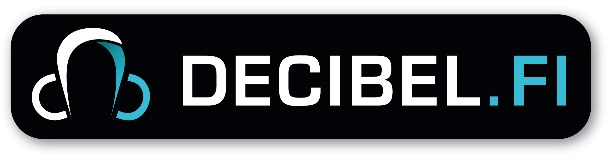 Touko-elokuu 2017Decibelin trendiraportit ovat lyhyitä koosteita ilmiöistä tai ongelma-alueista, jotka Decibelin nuorisotiedottajat ovat panneet merkille tai jotka ovat olleet esillä Kysy pois -neuvontapalvelussa raportointijakson aikana. Nämä raportit voidaan jakaa kaikkiin Decibelin 11 jäsenkuntaan niille, jotka tarvitsevat tätä tietoa, kuten esimerkiksi koulukuraattoreille, terveydenhoitajille, sosiaalityöntekijöille ja nuoriso-ohjaajille. Raportit jaetaan ensisijaisesti Decibelin johtoryhmässä istuvien jäsenkuntien nuorisotoimea edustavien virkamiesten välityksellä. Aikaisemmat trendiraportit ovat luettavissa osoitteessa http://www.decibel.fi/decibelista/decibelin-trendiraportit-/Touko-elokuussa Decibelin sivuilla vierailtiin 319 000. Näyttökertoja oli puoli miljoonaa. Sivuilla kävijät käyttävät mobiililaitetta 80 prosentissa kerroista. Pitkän aikaa eniten oli käyty sivulla ”Miten tietää, onko joku rakastunut”, mutta nyt listaykkösenä ovat ”Parisuhteen lopettaminen – Hälytysmerkkejä” ja ”Ont i magen efter samlag”.Touko-elokuussa kysymyksiä tuli vähän yli 200 kuukaudessa. Koko jakson aikana eniten kysymyksiä tuli tyttöjen alapäästä, usein oli huoli kuukautisista, niiden myöhässä olosta, kummallisesta koostumuksesta tai väristä. Monet tytöt miettivät myös sitä, miltä heidän alapäänsä näytti, ehkä he ovat nähneet kuvia tai filmejä, joista ei saa oikeaa käsitystä todellisuudesta. Moni haluaa tietää, onko se normaalia vai ei. Tuntuu, että voisimme auttaa monia teemapaketilla asiasta kouluissa. Valitettavasti harvat koulut käyttävät meitä teemapäivinään. Joissakin kouluissa olemme saaneet käydä monta kertaa ja olemme siitä hyvin iloisia, mutta toisiin kouluihin olemme hädin tuskin päässeet kertomaan Decibelin toiminnasta. Se on sääli, sillä meiltä voi varata ilmaiseksi teemapaketin kerran vuodessa kaikkiin kuntiin. Toivomme ja uskomme, että tilanne muuttuu.Toisella sijalla on poikien alapää. Pojat vaikuttavat myös olevansa huolissaan siitä, miltä heidän alapäänsä näyttää, pippelin koko ja sen ympärysmitta eri tilassa. Jonkin verran kysymyksiä on tullut myös ympärileikkauksesta, ja se on uutta. Olemme miettineet, että se voi johtua siitä, että uudet poikaryhmät ovat löytäneet Decibelin. Painokysymykset jatkuivat keväällä, mutta myös koko jakson ajan. Moni on myös kysynyt itsetuhoisesta käyttäytymisestä ja syömishäiriöistä. Tuntuu, että olemme lähettäneet erityisen monia kysymyksiä syömishäiriöiden asiantuntijoille. Kysymykset voivat olla esimerkiksi seuraavanlaisia: Miten pitää syödä ja treenata? Kärsinkö anoreksiasta? Onko painoni normaali? Pitäisikö minun laihtua? Rakkaudesta ja parisuhteesta kysytään myös paljon. Kyse voi olla tunteiden laimenemisesta ja siitä, mitä silloin pitäisi tehdä, tai mistä tietää, että on tavannut sen oikean, tai mitä pitäisi tehdä, kun tulee jätetyksi. Kysymykset ovat hyvin dramaattisia. Ne pysyvät silti teini-ikäisten normaalin käyttäytymisen rajoissa.Kesällä, jakson puoliväliä paikkeilla näyttää erilaiselta. Poikien alapäätä koskevat kysymykset ovat kärjessä. On vihlontaa, kutinaa, mikä on normaalia jne. Miten kondomi vedetään päälle? Rakkaus kukoistaa, mutta ei ihan ongelmitta. Miten voi pyytää jotakuta ulos, olenko liian nuori hänelle? Haluan myös jonkun, kaikilla muilla tuntuu olevan joku. Mitä hän tarkoittaa? Nämä ovat tyypillisiä otsikoita.Tyttöjen kysymykset käsittelevät edelleen paljon alapäätä, raskautta ja ehkäisyvälineitä. Tytöt ovat myös huolissaan siitä, että ovat neitsyitä, tai pelkäävät saaneensa sukupuolitaudin. Miltä orgasmi tuntuu jne. Moni pelkää myös tulevansa raskaaksi, hyvin moni kysyy eri ehkäisymenetelmistä ja siitä, voivatko olla raskaana, vaikka käyttävät kondomia ja e-pillereitä. Tästäkin aiheesta voisimme tehdä teemapaketin kouluille.Olemme saaneet myös joukon kysymyksiä yksinäisyydestä. Nuoret tuntevat olevansa yksin ja hylättyjä, kaikilla muilla näyttää olevan hauskaa ja paljon tekemistä viikonloppuisin. Kesä ahdistaa, kun pitäisi tapahtua niin paljon, tunnelin päässä ei näy valoa, onko minussa jotain vikaa? Alakuloisuus ja yksinäisyys nousevat esiin kysymyksissä koko jakson ajan. Kaveriongelmat, ihmissuhdevaikeudet ja perheongelmat kuuluvat myös tavallisiin aiheisiin.Monet kysymykset on suoraan kohdistettu Tessille, ja ne käsittelevät eriasteisia vaivoja kuten päänsärkyä, pahoinvointia, vatsakipua ynnä muuta. Tessi vastaa edelleen suurimpaan osaan kysymyksistä. Onneksi meillä on oma terveydenhoitaja/seksuaaliterapeutti Jakson loppua kohtia on tullut joitakin kysymyksiä opinnoista ja tulevista ammateista. Koulun alku on rankka, koulussa on paljon kaikenlaista, opintotuki askarruttaa ja hakeminen eri koulutuksiin. Huomaa, että moni tähtää korkealle ja mielessä ovat opinnot ulkomailla.Muuta merkille pantavaa jakson aikana: Moni käyttää kysymyksissä termiä sosiaalinen pelko. Olemme miettineet, mistä se voi johtua. Onko se poliittisesti korrektimpi termi ujoudelle? Että on saanut sanan, jolla voi diagnosoida oireensa? Nykyisin asioita ilmaistaan enemmän kirjoittamalla ja siksi ollaan ehkä vähemmän tottuneita/pelokkaampia viestimään kasvokkain tai soittamaan. Onko nuorilla / joillakin nuorilla heikommat sosiaaliset valmiudet ja kokevatko he siksi pelkoa ja vastarintaa kohtaamiseen oikeassa elämässä? Seuraamme tilanteen kehittymistä, mutta se on silti asia, joka on pantu merkille niin monissa kysymyksissä, että meistä se vaatii huomiota. Tämä oli tässä tällä kertaa. Toivotamme hyvää syksyn jatkoa!Terveisin nuorisotiedottajat Sanna ja Liselott, seksuaalineuvoja-terveydenhoitaja Tessi ja harjoittelija Ida-Maria